ΠΡΟΓΡΑΜΜΑ ΜΕΤΑΠΤΥΧΙΑΚΩΝ ΣΠΟΥΔΩN ΕΑΡΙΝΟΥ    ΕΞΑΜΗΝΟΥ ΑΚΑΔΗΜΑΪΚΟΥ ΕΤΟΥΣ 2020-21ΕΝΑΡΞΗ ΜΑΘΗΜΑΤΩΝ 1 ΜΑΡΤΙΟΥ 2021ΠΟΛΙΤΙΚΗ ΚΑΙ ΔΙΑΔΙΚΤΥΟ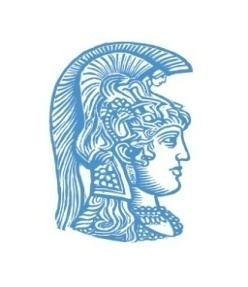 ΕΛΛΗΝΙΚΗ ΔΗΜΟΚΡΑΤΙΑΕθνικόν και Καποδιστριακόν Πανεπιστήμιον Αθηνών   TΜΗΜΑ ΕΠΙΚΟΙΝΩΝΙΑΣ & ΜΕΣΩΝ ΜΑΖΙΚΗΣ ΕΝΗΜΕΡΩΣΗΣΜάθημαΔιδάσκοντεςΗμέρα/ΏραΚοινή  Γνώμη και Δημοκρατία Μαρίνα Ρήγου Επικ. ΚαθηγήτριαΔημήτρης Χαραλάμπης Ομ. ΚαθηγητήςΔευτέρα 4-6:30 μ.μΤηλεδιάσκεψηΔημόσια Επικοινωνία και Νέα Μέσα Ν. Παπαναστασίου Λέκτορας       Τρίτη 4:30-7 μ.μ.ΤηλεδιάσκεψηΠροπαγάνδα και ΔιαδίκτυοΣταμάτης ΠουλακιδάκοςΕΔΙΠΤετάρτη 6-9 μ.μ.Τηλεδιάσκεψη